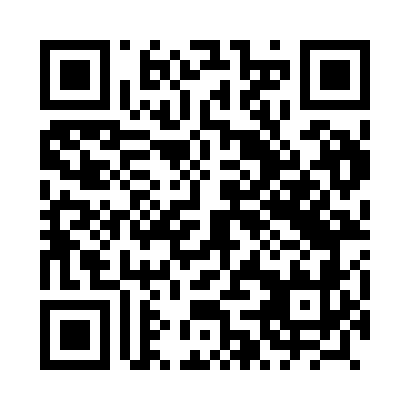 Prayer times for Nikutowo, PolandWed 1 May 2024 - Fri 31 May 2024High Latitude Method: Angle Based RulePrayer Calculation Method: Muslim World LeagueAsar Calculation Method: HanafiPrayer times provided by https://www.salahtimes.comDateDayFajrSunriseDhuhrAsrMaghribIsha1Wed2:194:5812:325:428:0710:372Thu2:184:5612:325:438:0810:383Fri2:174:5412:325:448:1010:394Sat2:164:5212:325:458:1210:395Sun2:154:5012:315:468:1410:406Mon2:144:4812:315:478:1610:417Tue2:144:4612:315:488:1710:428Wed2:134:4412:315:498:1910:429Thu2:124:4312:315:508:2110:4310Fri2:114:4112:315:518:2310:4411Sat2:114:3912:315:528:2410:4412Sun2:104:3712:315:538:2610:4513Mon2:094:3512:315:548:2810:4614Tue2:084:3412:315:558:2910:4715Wed2:084:3212:315:568:3110:4716Thu2:074:3012:315:578:3310:4817Fri2:074:2912:315:588:3410:4918Sat2:064:2712:315:598:3610:5019Sun2:054:2612:316:008:3810:5020Mon2:054:2412:316:018:3910:5121Tue2:044:2312:316:028:4110:5222Wed2:044:2212:326:038:4210:5223Thu2:034:2012:326:048:4410:5324Fri2:034:1912:326:058:4510:5425Sat2:024:1812:326:058:4710:5426Sun2:024:1612:326:068:4810:5527Mon2:014:1512:326:078:4910:5628Tue2:014:1412:326:088:5110:5629Wed2:014:1312:326:098:5210:5730Thu2:004:1212:326:098:5310:5831Fri2:004:1112:336:108:5510:58